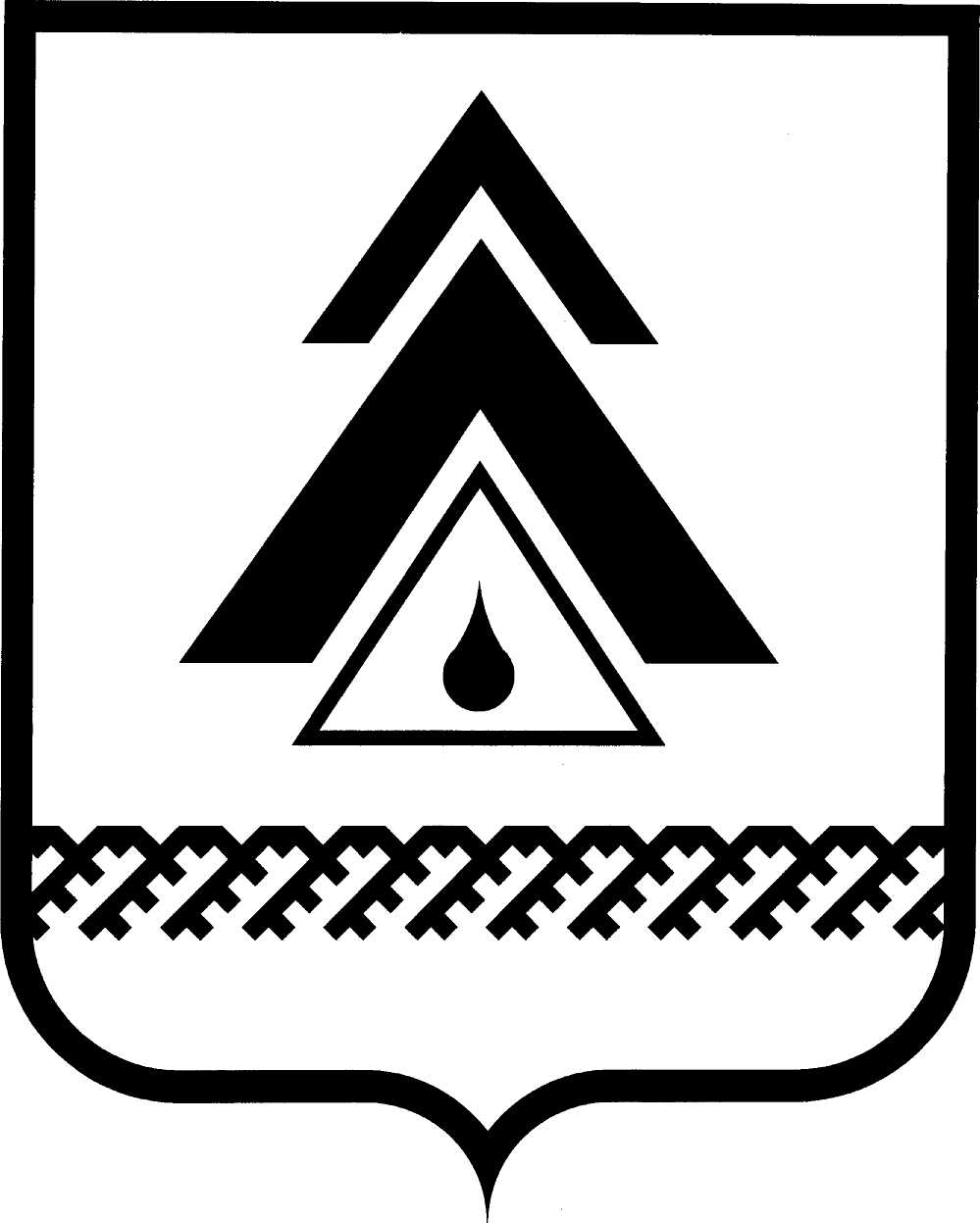 ДУМА НИЖНЕВАРТОВСКОГО РАЙОНАХанты-Мансийского автономного округа - ЮгрыРЕШЕНИЕО назначении публичных слушаний по проекту решения Думы района «О внесении изменений в Устав Нижневартовского района»Во исполнение требований статьи 28 Федерального закона от 06.10.2003 № 131-ФЗ «Об общих принципах организации местного самоуправления в Российской Федерации», статей 13, 54 Устава Нижневартовского районаДума районаРЕШИЛА:1. Назначить публичные слушания по проекту решения Думы района «О внесении изменений в Устав Нижневартовского района» на 16 августа 2013 года в 17 ч. 00 мин. в помещении районного муниципального автономного учреждения «Межпоселенческий культурно-досуговый комплекс «Арлекино», расположенного по адресу: пгт. Излучинск, ул. Набережная, 13б.2. Создать организационный комитет по проведению публичных слушаний по проекту решения Думы района «О внесении изменений в Устав Нижневартовского района» согласно приложению.3. Организационному комитету по проведению публичных слушаний:провести публичные слушания по проекту решения Думы района «О внесении изменений в Устав Нижневартовского района»;представить в Думу района и Главе района заключение по результатам публичных слушаний;опубликовать информацию по результатам публичных слушаний в районной газете «Новости Приобья» и разместить на официальном сайте администрации района.4. Настоящее решение опубликовать в районной газете «Новости Приобья».Глава района                                                                                          А.П. ПащенкоПриложение к решению Думы района от 09.07.2013 № 356Составорганизационного комитета по проведению публичных слушаний по проекту решения Думы района «О внесении изменений в Устав Нижневартовского района» от 09.07.2013г. Нижневартовск                                                          № 356         ДуроваОльга Геннадьевна-заместитель председателя Думы района АтаевМихаил Хашимович-руководитель аппарата Думы районаКовалев Алексей Сергеевич-заместитель главы администрации района по общественной безопасности, муниципальному имуществу и природопользованию ГуляеваТатьяна Павловна-начальник отдела правовой работы с поселениями управления правового обеспечения и организации местного самоуправления администрации районаУшаков Руслан Анатольевич-начальник управления правового обеспечения и организации местного самоуправления администрации района 